Melrose Learning TrustBoard of Directors Information and Attendance at Board Meetings 2022/2023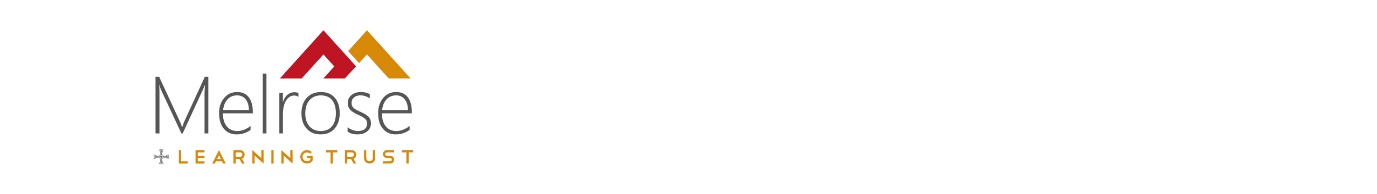 Director MembershipAttendance Registers 2022/2023Board MeetingsFinance & General Purposes Committee (membership in bold)Curriculum, Achievement & Standards Committee (membership in bold)Full NameAppointed byDate Appointed / re-appointed / resignedTerm of OfficeMr Paul Mackings (Chair)Members02/05/2014(Reappointed: 12/1/2020)4 yearsMrs Jessica Doyle (Vice Chair)Members02/05/2014(Reappointed: 12/1/2020)4 yearsMr Roger Ward (CEO)MembersEx-OfficioEx-OfficioDr Steven BradleyMembers12/1/204 yearsMrs Kendra BrownlessMembers12/1/204 yearsMrs Julie MogridgeMembers12/1/20 (Resigned 31/10/22)4 yearsMrs Rhiannon HilesMembers12/1/204 yearsMr Craig AldersonMembers1/5/224 yearsMrs Helen SutherlandMembers29/11/224 yearsRevd David BrookeMembers1/6/20234 yearsDirectorMeetingsMeetingsMeetingsMeetingsMeetingsMeetingsDirector29/9/2229/9/2215/12/2215/12/221/2/231/2/23 (AGM)20/4/2316/5/2320/7/23Mr P MackingsMrs J DoyleApologiesApologiesApologiesDr S BradleyApologiesMrs K BrownlessApologiesApologiesApologiesMrs J MogridgeApologiesApologiesResignedResigned--Mrs R HilesApologiesApologiesApologiesApologiesMr C AldersonMrs H Sutherland--ApologiesApologiesApologiesMr R Ward (CEO)Revd D BrookeNot yet appointedNot yet appointedNot yet appointedNot yet appointedNot yet appointedNot yet appointedNot yet appointedDirectorMeetingsMeetingsMeetingsDirector24/11/2216/3/2329/6/23Mr P MackingsApologiesMr C Alderson (Chair)Mrs R HilesApologiesMr R WardMrs H Sutherland (open invite)ApologiesMr S Bradley Sutherland (open invite)ApologiesApologiesMrs K Brownless Sutherland (open invite)ApologiesMrs J Doyle Sutherland (open invite)ApologiesApologiesRevd D BrookeNot yet appointedNot yet appointedApologiesDirectorDirector20/10/229/3/23Mr P MackingsMrs K Brownless (Chair)ApologiesMr S BradleyMrs J DoyleApologiesMr R WardMrs R HilesMrs H SutherlandNot yet appointedRevd D BrookeNot yet appointedNot yet appointedMr C AldersonApologies